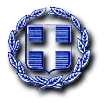 ΕΛΛΗΝΙΚΗ ΔΗΜΟΚΡΑΤΙΑ	Ραφήνα, 12-3-2021ΝΟΜΟΣ ΑΤΤΙΚΗΣ	Αρ. Πρωτ.: 3774ΔΗΜΟΣ ΡΑΦΗΝΑΣ-ΠΙΚΕΡΜΙΟΥ		ΠΡΟΣ: ΜΕΛΗ ΟΙΚΟΝΟΜΙΚΗΣΤαχ. Δ/νση: Αραφηνίδων Αλών 12	  	ΕΠΙΤΡΟΠΗΣΤαχ. Κωδ.: 19009 Ραφήνα                                    Fax:  22940-23481                                                                     ΠΡΟΣΚΛΗΣΗ ΣΕ ΣΥΝΕΔΡΙΑΣΗΑΡ. 13Η Πρόεδρος της Οικονομικής Επιτροπής του Δήμου Ραφήνας - Πικερμίου, σας καλεί σε διά περιφοράς συνεδρίαση της Οικονομικής Επιτροπής την Τρίτη 16 Μαρτίου 2021 και από ώρα 11 π.μ. έως 12.30 μ.μ. με ενημέρωση των μελών διά τηλεφώνου, προκειμένου να συζητηθούν και να ληφθούν αποφάσεις για τα παρακάτω θέματα: Προγραμματισμός προσλήψεων προσωπικού με σχέση εργασίας ιδιωτικού δικαίου ορισμένου χρόνου  για κάλυψη αναγκών ανταποδοτικού χαρακτήρα, έτους 2021.Προγραμματισμός προσλήψεων προσωπικού με σχέση εργασίας ιδιωτικού δικαίου ορισμένου χρόνου  με κάλυψη δαπάνης υπό τη μορφή αντιτίμου και λοιπών αντικαταβολών (άρθρο 107 του Ν. 4483/2017 ΦΕΚ 107/Α/2017), έτους 2021.Προγραμματισμός προσλήψεων προσωπικού με σχέση εργασίας ιδιωτικού δικαίου ορισμένου χρόνου  με κάλυψη από τους Κεντρικούς Αυτοτελείς Πόρους, έτους 2021.Λήψη απόφασης  περί έγκρισης του πρακτικού ηλεκτρονικής αποσφράγισης και αξιολόγησης δικαιολογητικών τεχνικών και οικονομικών προσφορών της υπ’ αριθ. 106426,1 ηλεκτρονικής διαπραγμάτευσης του άρθρου 32 για την προμήθεια Οργάνων Παιδικής Χαράς Δημοτικού Πάρκου Αναψυχής (Κολυμβητήριο του Δήμου Ραφήνας – Πικερμίου) και κατακύρωση προσωρινού αναδόχου.Λήψη απόφασης περί χορήγησης παράτασης προθεσμίας εκτέλεσης του έργου με τίτλο «ΚΑΤΑΣΚΕΥΗ ΦΡΕΑΤΙΩΝ, ΑΝΤΙΚΑΤΑΣΤΑΣΗ ΒΑΝΩΝ ΚΑΙ Η/Μ ΕΞΟΠΛΙΣΜΟΣ ΓΙΑ ΤΗΝ ΕΓΚΑΤΑΣΤΑΣΗ ΤΟΥ ΣΥΣΤΗΜΑΤΟΣ ΕΛΕΓΧΟΥ ΔΙΑΡΡΟΩΝ».Λήψη απόφασης περί ορισμού δικηγόρου για τη συζήτηση προσφυγής Σπ. Μάντζαρη.Λήψη απόφασης περί αποδοχής της πρόσκλησης της Ε.Λ.Κ.Ε. του Εθνικού Μετσόβιου Πολυτεχνείου  προς τον Δήμο Ραφήνας-Πικερμίου, περί σύμπραξης με σκοπό τη συμμετοχή στο χρηματοδοτικό πρόγραμμα  του Πράσινου Ταμείου με Κωδικό: ΦΠ&ΚΔ/ΑΠ5/2020 και τίτλο: “Καινοτόμες Δράσεις με τους πολίτες”, στο Πλαίσιο του Χρηματοδοτικού Προγράμματος  «Φυσικό Περιβάλλον & Καινοτόμες Δράσεις 2020».          Η ΠΡΟΕΔΡΟΣΤΣΕΒΑ -ΜΗΛΑ ΔΗΜΗΤΡΑ